
Home Security Assessment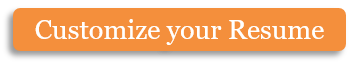 [Homes to Forts Security Check]ExteriorGarageDoorsWindowsInteriorPlease also note some other security advantages you believe you possess in your home:Copyright information - Please read© This Free Microsoft Office Template is the copyright of Hloom.com. You can download and modify this template for your own personal use. You can (and should!) remove this copyright notice (click here to see how) before customizing the template.You may not distribute or resell this template, or its derivatives, and you may not make it available on other websites without our prior permission. All sharing of this template must be done using a link to http://www.hloom.com/. For any questions relating to the use of this template please email us - info@hloom.comClient:Address:Home Tel:Do you have your shrubs, trees, and flowers trimmed away from driveways, porches, and doors to avoid inadvertently providing criminals hiding places?YesNoAre your shrubs and bushes trimmed so that the base of the shrub is showing?YesNoDo you trim your trees so that you can clearly see into and/or out of the property?YesNoDo you have outdoor lighting for every doorway, porch, and garage area?YesNoDo you have a fence that you can see through?YesNoAre the doors for your garage and/or shed solid metal with deadbolts and locks?YesNoDoes your garage door have a second lock as well as an electronic mechanism?YesNoDo all of the windows and doors in your garage area have proper exterior lighting?YesNoDo you have an inventory of all of the property within your garage?YesNoAre all of the doors leading into your home made of a solid wood, metal, or other heavy duty material?YesNoDo all of your exterior doors have a lock with a deadbolt?YesNoDo your exterior doors contain breakable glass within arm’s reach of the locking mechanism?YesNoDo your exterior sliding glass doors have a security bar or secondary device other than the factory lock?YesNoAre all of the doors’ hinges facing the interior of the rooms?YesNoAre the deadbolts reinforced?YesNoDo all of your windows have locking mechanisms?YesNoDo all of your windows have an interior lining and insulation?YesNoHave your windows been replaced in the last five years?YesNoAre your windows double-paned? Or do they have security glass?YesNoAre all of the bushes trimmed underneath the window sill for clear view?YesNoDo all of your windows have a clear view of the property?YesNoDo you have a safe within your home, located in a secure area?YesNoDo you have any legal weapons? (Guns require permits and a license)YesNoIs the interior of your home lit at night?YesNo